Job Demands Frequency ChecklistIt is important to ensure that you can perform the position safely. I have read and understood the physical requirements of the position as indicated in the Job Demands Frequency Checklist.__________________________		___________________		____/___/____ NAME					SIGNATURE			DATE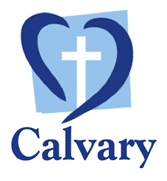 Position Description All Calvary ServicesVersion:Position Title:Position Title:Director of AnaestheticsDirector of AnaestheticsDirector of AnaestheticsDirector of AnaestheticsPosition Number:Position Number:Cost Centre:Cost Centre:1352Site/Facility:Site/Facility:Calvary Mater NewcastleCalvary Mater NewcastleCalvary Mater NewcastleCalvary Mater NewcastleDepartment:Department:AnaestheticsAnaestheticsAnaestheticsAnaestheticsEnterprise AgreementEnterprise AgreementThe NSW (Non-Declared) AHO Staff Specialist AgreementThe NSW (Non-Declared) AHO Staff Specialist AgreementThe NSW (Non-Declared) AHO Staff Specialist AgreementThe NSW (Non-Declared) AHO Staff Specialist AgreementClassification:Classification:Staff SpecialistStaff SpecialistStaff SpecialistStaff SpecialistReports To:Reports To:Assistant Director Clinical Services Medical Assistant Director Clinical Services Medical Assistant Director Clinical Services Medical Assistant Director Clinical Services Medical Date of Preparation:Date of Preparation:June 2017Date Updated:Date Updated:June 2017The role of the Director of Anaesthetics is responsible for the provision of a high performing, safe and effective departmental service in collaboration with the Assistant Director Clinical Services Medical and  the Nurse Manager Perioperative Service. The Director will be responsible for the overall coordination and performance of the department and monitoring and maintaining standards of practice, whilst providing a safe environment for patients and staff.  The Director is also responsible for implementing change within the department to achieve agreed outcomes. The position is approximately separated into 0.6 Clinical and 0.4 Administrative duties.  Clinical sessions are expected to be worked both in and out of normal business hours, inclusive of the requirement to work on the departmental on call roster.The tenure of the Directorship is limited to a 5 year quinquennial period. Relating specifically to the Directorship, the Director will undertake a performance review in the penultimate year of appointment. Where it appears that the Director role should be reviewed or changed as part of the Performance Review, the matter will be referred to the Hospital Management Committee and Medical and Advisory Committee for consideration. Therefore reappointment to the Director role is not an automatic process.The role of the Director of Anaesthetics is responsible for the provision of a high performing, safe and effective departmental service in collaboration with the Assistant Director Clinical Services Medical and  the Nurse Manager Perioperative Service. The Director will be responsible for the overall coordination and performance of the department and monitoring and maintaining standards of practice, whilst providing a safe environment for patients and staff.  The Director is also responsible for implementing change within the department to achieve agreed outcomes. The position is approximately separated into 0.6 Clinical and 0.4 Administrative duties.  Clinical sessions are expected to be worked both in and out of normal business hours, inclusive of the requirement to work on the departmental on call roster.The tenure of the Directorship is limited to a 5 year quinquennial period. Relating specifically to the Directorship, the Director will undertake a performance review in the penultimate year of appointment. Where it appears that the Director role should be reviewed or changed as part of the Performance Review, the matter will be referred to the Hospital Management Committee and Medical and Advisory Committee for consideration. Therefore reappointment to the Director role is not an automatic process.The role of the Director of Anaesthetics is responsible for the provision of a high performing, safe and effective departmental service in collaboration with the Assistant Director Clinical Services Medical and  the Nurse Manager Perioperative Service. The Director will be responsible for the overall coordination and performance of the department and monitoring and maintaining standards of practice, whilst providing a safe environment for patients and staff.  The Director is also responsible for implementing change within the department to achieve agreed outcomes. The position is approximately separated into 0.6 Clinical and 0.4 Administrative duties.  Clinical sessions are expected to be worked both in and out of normal business hours, inclusive of the requirement to work on the departmental on call roster.The tenure of the Directorship is limited to a 5 year quinquennial period. Relating specifically to the Directorship, the Director will undertake a performance review in the penultimate year of appointment. Where it appears that the Director role should be reviewed or changed as part of the Performance Review, the matter will be referred to the Hospital Management Committee and Medical and Advisory Committee for consideration. Therefore reappointment to the Director role is not an automatic process.The role of the Director of Anaesthetics is responsible for the provision of a high performing, safe and effective departmental service in collaboration with the Assistant Director Clinical Services Medical and  the Nurse Manager Perioperative Service. The Director will be responsible for the overall coordination and performance of the department and monitoring and maintaining standards of practice, whilst providing a safe environment for patients and staff.  The Director is also responsible for implementing change within the department to achieve agreed outcomes. The position is approximately separated into 0.6 Clinical and 0.4 Administrative duties.  Clinical sessions are expected to be worked both in and out of normal business hours, inclusive of the requirement to work on the departmental on call roster.The tenure of the Directorship is limited to a 5 year quinquennial period. Relating specifically to the Directorship, the Director will undertake a performance review in the penultimate year of appointment. Where it appears that the Director role should be reviewed or changed as part of the Performance Review, the matter will be referred to the Hospital Management Committee and Medical and Advisory Committee for consideration. Therefore reappointment to the Director role is not an automatic process.The role of the Director of Anaesthetics is responsible for the provision of a high performing, safe and effective departmental service in collaboration with the Assistant Director Clinical Services Medical and  the Nurse Manager Perioperative Service. The Director will be responsible for the overall coordination and performance of the department and monitoring and maintaining standards of practice, whilst providing a safe environment for patients and staff.  The Director is also responsible for implementing change within the department to achieve agreed outcomes. The position is approximately separated into 0.6 Clinical and 0.4 Administrative duties.  Clinical sessions are expected to be worked both in and out of normal business hours, inclusive of the requirement to work on the departmental on call roster.The tenure of the Directorship is limited to a 5 year quinquennial period. Relating specifically to the Directorship, the Director will undertake a performance review in the penultimate year of appointment. Where it appears that the Director role should be reviewed or changed as part of the Performance Review, the matter will be referred to the Hospital Management Committee and Medical and Advisory Committee for consideration. Therefore reappointment to the Director role is not an automatic process.The role of the Director of Anaesthetics is responsible for the provision of a high performing, safe and effective departmental service in collaboration with the Assistant Director Clinical Services Medical and  the Nurse Manager Perioperative Service. The Director will be responsible for the overall coordination and performance of the department and monitoring and maintaining standards of practice, whilst providing a safe environment for patients and staff.  The Director is also responsible for implementing change within the department to achieve agreed outcomes. The position is approximately separated into 0.6 Clinical and 0.4 Administrative duties.  Clinical sessions are expected to be worked both in and out of normal business hours, inclusive of the requirement to work on the departmental on call roster.The tenure of the Directorship is limited to a 5 year quinquennial period. Relating specifically to the Directorship, the Director will undertake a performance review in the penultimate year of appointment. Where it appears that the Director role should be reviewed or changed as part of the Performance Review, the matter will be referred to the Hospital Management Committee and Medical and Advisory Committee for consideration. Therefore reappointment to the Director role is not an automatic process.Organisational EnvironmentOrganisational EnvironmentOrganisational EnvironmentOrganisational EnvironmentOrganisational EnvironmentOrganisational EnvironmentAccountabilities and Key Result AreasAccountabilities and Key Result AreasAccountabilities and Key Result AreasAccountabilities and Key Result AreasAccountabilities and Key Result AreasAccountabilities and Key Result AreasPeople and Culture:Practice in accordance with Calvary and relevant Government Health policies and procedures, the position description, Code of Conduct and industrial agreementsWork in accordance with the mission and vision of Calvary and actively participate in developing a culture that promotes Calvary’s values of healing, hospitality, stewardship and respectBe a positive role model by providing a leadership and mentoring role within Anaesthetics Departments at all timesTake an active role in supervising junior medical officers and ensure that junior medical officers are aware of their responsibilities to their patients, yourself and other staffTo develop and assist in post-graduate training in Anaesthesia Education and Training Develop, promote, encourage and participate in Staff Development ProgramsTo work with clinical colleagues to manage effectively Calvary Mater Newcastle, Hunter New England LHD  & NSW Ministry of Health benchmarks and targets.  Facilitates the promotion of clinical researchProvision of Clinical Services.  Professional Development:  Maintain and update own knowledge Complete all mandatory training requirementsParticipate in the dissemination of knowledge and ideas through attendance at conferences, seminars and workshopsParticipate in the development and execution of innovative programs in both the delivery of care and clinical trainingMaintain professional body membershipOverall coordination of the medical workforce in Anaesthetics inclusive of short, medium and long term planning for recruitment and performance managementOversee and facilitate the appointment and ongoing management of senior medical staff for the Anaesthetics Department in conjunction with the medical leadership of the CMN and JHH and in alignment with the District Clinical Streams and Networks.  This includes recruitment, induction, professional development, performance reviews and performance managementLead and support the Anaesthetics Department Executive team in relation to building staff capability and retention, nurturing staff talent, engaging in succession planning and ensuring service sustainability.Undertake and manage performance development review of senior and junior medical staff along with the Director Medical ServicesManage Senior Medical staff mandatory education compliance as outlined by HETILead, sponsor and facilitate the provision of education and training programs for all medical staff with in the Anaesthetics DepartmentManage medical processional issues, ensuring that all services provided are in line with current professional standards of practice, providing professional support to medical staff on matters relating to Awards, conditions of employment and WH&S matters, liaising with Human Resources/Workforce as required; in particular rostering of work, annual leave and TESL where applicableAlong with the Director Medical Services, manage medico-legal matters to ensure:Proper representation or professional staff and the hospital,that all staff are aware of potential litigation and contentious medico-legal mattersnotification of appropriate cases to the coroner and / or ombudsmanMaintain professional body membership and own knowledge in area of AnaestheticsParticipate in the dissemination of knowledge and ideas through attendance at conferences, seminars and workshopsParticipate in the development and execution of innovative programs in both the delivery of careExcellence in Care: Lead and role model professional clinical service delivery, providing expert advice and mentoring for junior staffAttend relevant committees and meetings and present the views of the service to working parties and planning groups as appropriateParticipation in departmental Mortality and Morbidity meetingsCompile statistical data as required by the Hospital or the Ministry of HealthParticipate in Continuous Quality Improvement and Best Practice programs within the UnitComply with the Hospital critical incident reporting system – Incident Information Monitoring System (IIMS)Ensure patient care is delivered with professional, organizational, legal and ethical boundaries and reflects evidence based best practice and knowledgeIn consultation and collaboration identify, develop and implement strategies and plans to deliver services to achieve identified KPIs Participation and leadership in appropriate accreditation processes within the Calvary MaterService Development & Innovation:Involvement in Service review, development and projects as required.  Assist and support the implementation of service change that support strategic directionsProvide medical leadership and expert advice in the planning, coordination, operation and evaluation of the delivery of medical services, including the development of strategic and business plans for the Anaesthetics DepartmentDrive the development and implementation of innovative models of care in Anaesthetics DepartmentActively manage the relationships between medical staff and those of other CMN services through face to face meetings and other forms of communicationAdvise the Assistant Director of Clinical Services - Medical on changing clinical practice, including the need for new technologies and the resource implications in terms of both capital and operational costs as well as staffing and any training requirementsDevelop, implement and evaluate contemporary, evidence based clinical practices, guidelines and standards that ensure service delivery is appropriate coordinated, safe, efficient , timely and cost effectiveActively work to improve workplace safety across the hospital by:Performing work in a manner that is safe and does not pose a risk to othersComplying with all WHS policies, procedures and education provided by CMNReporting any identified safety mattersSpeaking up about safety issues, including speaking to colleagues who are observed to work in an unsafe mannerMonitor the work environment to ensure that medical staffing numbers, mix, and rostering arrangements are appropriate for the service and that the working environment and conditions of employment provide a safe, equitable rewarding and positive work experience for all medical staffManage performance evaluations of the Anaesthetics Department and ensure compliance with organisational KPIs, including those with accountability to the HNE Service Level AgreementConvene meetings for medical services and facilitate implementation of any ensuing management recommendationsWise StewardshipOperate within budget requirements and ensure appropriate use of resources in accordance with the Calvary Mater Newcastle organisation goals and objectivesTo oversee the utilisation of beds within the unit to maximise efficiency and quality of careCommunity Engagement:Assist in the development of a culture where consumer input is obtained for all quality improvements activitiesBe involved in mission celebrations and  community events as appropriatePeople and Culture:Practice in accordance with Calvary and relevant Government Health policies and procedures, the position description, Code of Conduct and industrial agreementsWork in accordance with the mission and vision of Calvary and actively participate in developing a culture that promotes Calvary’s values of healing, hospitality, stewardship and respectBe a positive role model by providing a leadership and mentoring role within Anaesthetics Departments at all timesTake an active role in supervising junior medical officers and ensure that junior medical officers are aware of their responsibilities to their patients, yourself and other staffTo develop and assist in post-graduate training in Anaesthesia Education and Training Develop, promote, encourage and participate in Staff Development ProgramsTo work with clinical colleagues to manage effectively Calvary Mater Newcastle, Hunter New England LHD  & NSW Ministry of Health benchmarks and targets.  Facilitates the promotion of clinical researchProvision of Clinical Services.  Professional Development:  Maintain and update own knowledge Complete all mandatory training requirementsParticipate in the dissemination of knowledge and ideas through attendance at conferences, seminars and workshopsParticipate in the development and execution of innovative programs in both the delivery of care and clinical trainingMaintain professional body membershipOverall coordination of the medical workforce in Anaesthetics inclusive of short, medium and long term planning for recruitment and performance managementOversee and facilitate the appointment and ongoing management of senior medical staff for the Anaesthetics Department in conjunction with the medical leadership of the CMN and JHH and in alignment with the District Clinical Streams and Networks.  This includes recruitment, induction, professional development, performance reviews and performance managementLead and support the Anaesthetics Department Executive team in relation to building staff capability and retention, nurturing staff talent, engaging in succession planning and ensuring service sustainability.Undertake and manage performance development review of senior and junior medical staff along with the Director Medical ServicesManage Senior Medical staff mandatory education compliance as outlined by HETILead, sponsor and facilitate the provision of education and training programs for all medical staff with in the Anaesthetics DepartmentManage medical processional issues, ensuring that all services provided are in line with current professional standards of practice, providing professional support to medical staff on matters relating to Awards, conditions of employment and WH&S matters, liaising with Human Resources/Workforce as required; in particular rostering of work, annual leave and TESL where applicableAlong with the Director Medical Services, manage medico-legal matters to ensure:Proper representation or professional staff and the hospital,that all staff are aware of potential litigation and contentious medico-legal mattersnotification of appropriate cases to the coroner and / or ombudsmanMaintain professional body membership and own knowledge in area of AnaestheticsParticipate in the dissemination of knowledge and ideas through attendance at conferences, seminars and workshopsParticipate in the development and execution of innovative programs in both the delivery of careExcellence in Care: Lead and role model professional clinical service delivery, providing expert advice and mentoring for junior staffAttend relevant committees and meetings and present the views of the service to working parties and planning groups as appropriateParticipation in departmental Mortality and Morbidity meetingsCompile statistical data as required by the Hospital or the Ministry of HealthParticipate in Continuous Quality Improvement and Best Practice programs within the UnitComply with the Hospital critical incident reporting system – Incident Information Monitoring System (IIMS)Ensure patient care is delivered with professional, organizational, legal and ethical boundaries and reflects evidence based best practice and knowledgeIn consultation and collaboration identify, develop and implement strategies and plans to deliver services to achieve identified KPIs Participation and leadership in appropriate accreditation processes within the Calvary MaterService Development & Innovation:Involvement in Service review, development and projects as required.  Assist and support the implementation of service change that support strategic directionsProvide medical leadership and expert advice in the planning, coordination, operation and evaluation of the delivery of medical services, including the development of strategic and business plans for the Anaesthetics DepartmentDrive the development and implementation of innovative models of care in Anaesthetics DepartmentActively manage the relationships between medical staff and those of other CMN services through face to face meetings and other forms of communicationAdvise the Assistant Director of Clinical Services - Medical on changing clinical practice, including the need for new technologies and the resource implications in terms of both capital and operational costs as well as staffing and any training requirementsDevelop, implement and evaluate contemporary, evidence based clinical practices, guidelines and standards that ensure service delivery is appropriate coordinated, safe, efficient , timely and cost effectiveActively work to improve workplace safety across the hospital by:Performing work in a manner that is safe and does not pose a risk to othersComplying with all WHS policies, procedures and education provided by CMNReporting any identified safety mattersSpeaking up about safety issues, including speaking to colleagues who are observed to work in an unsafe mannerMonitor the work environment to ensure that medical staffing numbers, mix, and rostering arrangements are appropriate for the service and that the working environment and conditions of employment provide a safe, equitable rewarding and positive work experience for all medical staffManage performance evaluations of the Anaesthetics Department and ensure compliance with organisational KPIs, including those with accountability to the HNE Service Level AgreementConvene meetings for medical services and facilitate implementation of any ensuing management recommendationsWise StewardshipOperate within budget requirements and ensure appropriate use of resources in accordance with the Calvary Mater Newcastle organisation goals and objectivesTo oversee the utilisation of beds within the unit to maximise efficiency and quality of careCommunity Engagement:Assist in the development of a culture where consumer input is obtained for all quality improvements activitiesBe involved in mission celebrations and  community events as appropriatePeople and Culture:Practice in accordance with Calvary and relevant Government Health policies and procedures, the position description, Code of Conduct and industrial agreementsWork in accordance with the mission and vision of Calvary and actively participate in developing a culture that promotes Calvary’s values of healing, hospitality, stewardship and respectBe a positive role model by providing a leadership and mentoring role within Anaesthetics Departments at all timesTake an active role in supervising junior medical officers and ensure that junior medical officers are aware of their responsibilities to their patients, yourself and other staffTo develop and assist in post-graduate training in Anaesthesia Education and Training Develop, promote, encourage and participate in Staff Development ProgramsTo work with clinical colleagues to manage effectively Calvary Mater Newcastle, Hunter New England LHD  & NSW Ministry of Health benchmarks and targets.  Facilitates the promotion of clinical researchProvision of Clinical Services.  Professional Development:  Maintain and update own knowledge Complete all mandatory training requirementsParticipate in the dissemination of knowledge and ideas through attendance at conferences, seminars and workshopsParticipate in the development and execution of innovative programs in both the delivery of care and clinical trainingMaintain professional body membershipOverall coordination of the medical workforce in Anaesthetics inclusive of short, medium and long term planning for recruitment and performance managementOversee and facilitate the appointment and ongoing management of senior medical staff for the Anaesthetics Department in conjunction with the medical leadership of the CMN and JHH and in alignment with the District Clinical Streams and Networks.  This includes recruitment, induction, professional development, performance reviews and performance managementLead and support the Anaesthetics Department Executive team in relation to building staff capability and retention, nurturing staff talent, engaging in succession planning and ensuring service sustainability.Undertake and manage performance development review of senior and junior medical staff along with the Director Medical ServicesManage Senior Medical staff mandatory education compliance as outlined by HETILead, sponsor and facilitate the provision of education and training programs for all medical staff with in the Anaesthetics DepartmentManage medical processional issues, ensuring that all services provided are in line with current professional standards of practice, providing professional support to medical staff on matters relating to Awards, conditions of employment and WH&S matters, liaising with Human Resources/Workforce as required; in particular rostering of work, annual leave and TESL where applicableAlong with the Director Medical Services, manage medico-legal matters to ensure:Proper representation or professional staff and the hospital,that all staff are aware of potential litigation and contentious medico-legal mattersnotification of appropriate cases to the coroner and / or ombudsmanMaintain professional body membership and own knowledge in area of AnaestheticsParticipate in the dissemination of knowledge and ideas through attendance at conferences, seminars and workshopsParticipate in the development and execution of innovative programs in both the delivery of careExcellence in Care: Lead and role model professional clinical service delivery, providing expert advice and mentoring for junior staffAttend relevant committees and meetings and present the views of the service to working parties and planning groups as appropriateParticipation in departmental Mortality and Morbidity meetingsCompile statistical data as required by the Hospital or the Ministry of HealthParticipate in Continuous Quality Improvement and Best Practice programs within the UnitComply with the Hospital critical incident reporting system – Incident Information Monitoring System (IIMS)Ensure patient care is delivered with professional, organizational, legal and ethical boundaries and reflects evidence based best practice and knowledgeIn consultation and collaboration identify, develop and implement strategies and plans to deliver services to achieve identified KPIs Participation and leadership in appropriate accreditation processes within the Calvary MaterService Development & Innovation:Involvement in Service review, development and projects as required.  Assist and support the implementation of service change that support strategic directionsProvide medical leadership and expert advice in the planning, coordination, operation and evaluation of the delivery of medical services, including the development of strategic and business plans for the Anaesthetics DepartmentDrive the development and implementation of innovative models of care in Anaesthetics DepartmentActively manage the relationships between medical staff and those of other CMN services through face to face meetings and other forms of communicationAdvise the Assistant Director of Clinical Services - Medical on changing clinical practice, including the need for new technologies and the resource implications in terms of both capital and operational costs as well as staffing and any training requirementsDevelop, implement and evaluate contemporary, evidence based clinical practices, guidelines and standards that ensure service delivery is appropriate coordinated, safe, efficient , timely and cost effectiveActively work to improve workplace safety across the hospital by:Performing work in a manner that is safe and does not pose a risk to othersComplying with all WHS policies, procedures and education provided by CMNReporting any identified safety mattersSpeaking up about safety issues, including speaking to colleagues who are observed to work in an unsafe mannerMonitor the work environment to ensure that medical staffing numbers, mix, and rostering arrangements are appropriate for the service and that the working environment and conditions of employment provide a safe, equitable rewarding and positive work experience for all medical staffManage performance evaluations of the Anaesthetics Department and ensure compliance with organisational KPIs, including those with accountability to the HNE Service Level AgreementConvene meetings for medical services and facilitate implementation of any ensuing management recommendationsWise StewardshipOperate within budget requirements and ensure appropriate use of resources in accordance with the Calvary Mater Newcastle organisation goals and objectivesTo oversee the utilisation of beds within the unit to maximise efficiency and quality of careCommunity Engagement:Assist in the development of a culture where consumer input is obtained for all quality improvements activitiesBe involved in mission celebrations and  community events as appropriatePeople and Culture:Practice in accordance with Calvary and relevant Government Health policies and procedures, the position description, Code of Conduct and industrial agreementsWork in accordance with the mission and vision of Calvary and actively participate in developing a culture that promotes Calvary’s values of healing, hospitality, stewardship and respectBe a positive role model by providing a leadership and mentoring role within Anaesthetics Departments at all timesTake an active role in supervising junior medical officers and ensure that junior medical officers are aware of their responsibilities to their patients, yourself and other staffTo develop and assist in post-graduate training in Anaesthesia Education and Training Develop, promote, encourage and participate in Staff Development ProgramsTo work with clinical colleagues to manage effectively Calvary Mater Newcastle, Hunter New England LHD  & NSW Ministry of Health benchmarks and targets.  Facilitates the promotion of clinical researchProvision of Clinical Services.  Professional Development:  Maintain and update own knowledge Complete all mandatory training requirementsParticipate in the dissemination of knowledge and ideas through attendance at conferences, seminars and workshopsParticipate in the development and execution of innovative programs in both the delivery of care and clinical trainingMaintain professional body membershipOverall coordination of the medical workforce in Anaesthetics inclusive of short, medium and long term planning for recruitment and performance managementOversee and facilitate the appointment and ongoing management of senior medical staff for the Anaesthetics Department in conjunction with the medical leadership of the CMN and JHH and in alignment with the District Clinical Streams and Networks.  This includes recruitment, induction, professional development, performance reviews and performance managementLead and support the Anaesthetics Department Executive team in relation to building staff capability and retention, nurturing staff talent, engaging in succession planning and ensuring service sustainability.Undertake and manage performance development review of senior and junior medical staff along with the Director Medical ServicesManage Senior Medical staff mandatory education compliance as outlined by HETILead, sponsor and facilitate the provision of education and training programs for all medical staff with in the Anaesthetics DepartmentManage medical processional issues, ensuring that all services provided are in line with current professional standards of practice, providing professional support to medical staff on matters relating to Awards, conditions of employment and WH&S matters, liaising with Human Resources/Workforce as required; in particular rostering of work, annual leave and TESL where applicableAlong with the Director Medical Services, manage medico-legal matters to ensure:Proper representation or professional staff and the hospital,that all staff are aware of potential litigation and contentious medico-legal mattersnotification of appropriate cases to the coroner and / or ombudsmanMaintain professional body membership and own knowledge in area of AnaestheticsParticipate in the dissemination of knowledge and ideas through attendance at conferences, seminars and workshopsParticipate in the development and execution of innovative programs in both the delivery of careExcellence in Care: Lead and role model professional clinical service delivery, providing expert advice and mentoring for junior staffAttend relevant committees and meetings and present the views of the service to working parties and planning groups as appropriateParticipation in departmental Mortality and Morbidity meetingsCompile statistical data as required by the Hospital or the Ministry of HealthParticipate in Continuous Quality Improvement and Best Practice programs within the UnitComply with the Hospital critical incident reporting system – Incident Information Monitoring System (IIMS)Ensure patient care is delivered with professional, organizational, legal and ethical boundaries and reflects evidence based best practice and knowledgeIn consultation and collaboration identify, develop and implement strategies and plans to deliver services to achieve identified KPIs Participation and leadership in appropriate accreditation processes within the Calvary MaterService Development & Innovation:Involvement in Service review, development and projects as required.  Assist and support the implementation of service change that support strategic directionsProvide medical leadership and expert advice in the planning, coordination, operation and evaluation of the delivery of medical services, including the development of strategic and business plans for the Anaesthetics DepartmentDrive the development and implementation of innovative models of care in Anaesthetics DepartmentActively manage the relationships between medical staff and those of other CMN services through face to face meetings and other forms of communicationAdvise the Assistant Director of Clinical Services - Medical on changing clinical practice, including the need for new technologies and the resource implications in terms of both capital and operational costs as well as staffing and any training requirementsDevelop, implement and evaluate contemporary, evidence based clinical practices, guidelines and standards that ensure service delivery is appropriate coordinated, safe, efficient , timely and cost effectiveActively work to improve workplace safety across the hospital by:Performing work in a manner that is safe and does not pose a risk to othersComplying with all WHS policies, procedures and education provided by CMNReporting any identified safety mattersSpeaking up about safety issues, including speaking to colleagues who are observed to work in an unsafe mannerMonitor the work environment to ensure that medical staffing numbers, mix, and rostering arrangements are appropriate for the service and that the working environment and conditions of employment provide a safe, equitable rewarding and positive work experience for all medical staffManage performance evaluations of the Anaesthetics Department and ensure compliance with organisational KPIs, including those with accountability to the HNE Service Level AgreementConvene meetings for medical services and facilitate implementation of any ensuing management recommendationsWise StewardshipOperate within budget requirements and ensure appropriate use of resources in accordance with the Calvary Mater Newcastle organisation goals and objectivesTo oversee the utilisation of beds within the unit to maximise efficiency and quality of careCommunity Engagement:Assist in the development of a culture where consumer input is obtained for all quality improvements activitiesBe involved in mission celebrations and  community events as appropriatePeople and Culture:Practice in accordance with Calvary and relevant Government Health policies and procedures, the position description, Code of Conduct and industrial agreementsWork in accordance with the mission and vision of Calvary and actively participate in developing a culture that promotes Calvary’s values of healing, hospitality, stewardship and respectBe a positive role model by providing a leadership and mentoring role within Anaesthetics Departments at all timesTake an active role in supervising junior medical officers and ensure that junior medical officers are aware of their responsibilities to their patients, yourself and other staffTo develop and assist in post-graduate training in Anaesthesia Education and Training Develop, promote, encourage and participate in Staff Development ProgramsTo work with clinical colleagues to manage effectively Calvary Mater Newcastle, Hunter New England LHD  & NSW Ministry of Health benchmarks and targets.  Facilitates the promotion of clinical researchProvision of Clinical Services.  Professional Development:  Maintain and update own knowledge Complete all mandatory training requirementsParticipate in the dissemination of knowledge and ideas through attendance at conferences, seminars and workshopsParticipate in the development and execution of innovative programs in both the delivery of care and clinical trainingMaintain professional body membershipOverall coordination of the medical workforce in Anaesthetics inclusive of short, medium and long term planning for recruitment and performance managementOversee and facilitate the appointment and ongoing management of senior medical staff for the Anaesthetics Department in conjunction with the medical leadership of the CMN and JHH and in alignment with the District Clinical Streams and Networks.  This includes recruitment, induction, professional development, performance reviews and performance managementLead and support the Anaesthetics Department Executive team in relation to building staff capability and retention, nurturing staff talent, engaging in succession planning and ensuring service sustainability.Undertake and manage performance development review of senior and junior medical staff along with the Director Medical ServicesManage Senior Medical staff mandatory education compliance as outlined by HETILead, sponsor and facilitate the provision of education and training programs for all medical staff with in the Anaesthetics DepartmentManage medical processional issues, ensuring that all services provided are in line with current professional standards of practice, providing professional support to medical staff on matters relating to Awards, conditions of employment and WH&S matters, liaising with Human Resources/Workforce as required; in particular rostering of work, annual leave and TESL where applicableAlong with the Director Medical Services, manage medico-legal matters to ensure:Proper representation or professional staff and the hospital,that all staff are aware of potential litigation and contentious medico-legal mattersnotification of appropriate cases to the coroner and / or ombudsmanMaintain professional body membership and own knowledge in area of AnaestheticsParticipate in the dissemination of knowledge and ideas through attendance at conferences, seminars and workshopsParticipate in the development and execution of innovative programs in both the delivery of careExcellence in Care: Lead and role model professional clinical service delivery, providing expert advice and mentoring for junior staffAttend relevant committees and meetings and present the views of the service to working parties and planning groups as appropriateParticipation in departmental Mortality and Morbidity meetingsCompile statistical data as required by the Hospital or the Ministry of HealthParticipate in Continuous Quality Improvement and Best Practice programs within the UnitComply with the Hospital critical incident reporting system – Incident Information Monitoring System (IIMS)Ensure patient care is delivered with professional, organizational, legal and ethical boundaries and reflects evidence based best practice and knowledgeIn consultation and collaboration identify, develop and implement strategies and plans to deliver services to achieve identified KPIs Participation and leadership in appropriate accreditation processes within the Calvary MaterService Development & Innovation:Involvement in Service review, development and projects as required.  Assist and support the implementation of service change that support strategic directionsProvide medical leadership and expert advice in the planning, coordination, operation and evaluation of the delivery of medical services, including the development of strategic and business plans for the Anaesthetics DepartmentDrive the development and implementation of innovative models of care in Anaesthetics DepartmentActively manage the relationships between medical staff and those of other CMN services through face to face meetings and other forms of communicationAdvise the Assistant Director of Clinical Services - Medical on changing clinical practice, including the need for new technologies and the resource implications in terms of both capital and operational costs as well as staffing and any training requirementsDevelop, implement and evaluate contemporary, evidence based clinical practices, guidelines and standards that ensure service delivery is appropriate coordinated, safe, efficient , timely and cost effectiveActively work to improve workplace safety across the hospital by:Performing work in a manner that is safe and does not pose a risk to othersComplying with all WHS policies, procedures and education provided by CMNReporting any identified safety mattersSpeaking up about safety issues, including speaking to colleagues who are observed to work in an unsafe mannerMonitor the work environment to ensure that medical staffing numbers, mix, and rostering arrangements are appropriate for the service and that the working environment and conditions of employment provide a safe, equitable rewarding and positive work experience for all medical staffManage performance evaluations of the Anaesthetics Department and ensure compliance with organisational KPIs, including those with accountability to the HNE Service Level AgreementConvene meetings for medical services and facilitate implementation of any ensuing management recommendationsWise StewardshipOperate within budget requirements and ensure appropriate use of resources in accordance with the Calvary Mater Newcastle organisation goals and objectivesTo oversee the utilisation of beds within the unit to maximise efficiency and quality of careCommunity Engagement:Assist in the development of a culture where consumer input is obtained for all quality improvements activitiesBe involved in mission celebrations and  community events as appropriatePeople and Culture:Practice in accordance with Calvary and relevant Government Health policies and procedures, the position description, Code of Conduct and industrial agreementsWork in accordance with the mission and vision of Calvary and actively participate in developing a culture that promotes Calvary’s values of healing, hospitality, stewardship and respectBe a positive role model by providing a leadership and mentoring role within Anaesthetics Departments at all timesTake an active role in supervising junior medical officers and ensure that junior medical officers are aware of their responsibilities to their patients, yourself and other staffTo develop and assist in post-graduate training in Anaesthesia Education and Training Develop, promote, encourage and participate in Staff Development ProgramsTo work with clinical colleagues to manage effectively Calvary Mater Newcastle, Hunter New England LHD  & NSW Ministry of Health benchmarks and targets.  Facilitates the promotion of clinical researchProvision of Clinical Services.  Professional Development:  Maintain and update own knowledge Complete all mandatory training requirementsParticipate in the dissemination of knowledge and ideas through attendance at conferences, seminars and workshopsParticipate in the development and execution of innovative programs in both the delivery of care and clinical trainingMaintain professional body membershipOverall coordination of the medical workforce in Anaesthetics inclusive of short, medium and long term planning for recruitment and performance managementOversee and facilitate the appointment and ongoing management of senior medical staff for the Anaesthetics Department in conjunction with the medical leadership of the CMN and JHH and in alignment with the District Clinical Streams and Networks.  This includes recruitment, induction, professional development, performance reviews and performance managementLead and support the Anaesthetics Department Executive team in relation to building staff capability and retention, nurturing staff talent, engaging in succession planning and ensuring service sustainability.Undertake and manage performance development review of senior and junior medical staff along with the Director Medical ServicesManage Senior Medical staff mandatory education compliance as outlined by HETILead, sponsor and facilitate the provision of education and training programs for all medical staff with in the Anaesthetics DepartmentManage medical processional issues, ensuring that all services provided are in line with current professional standards of practice, providing professional support to medical staff on matters relating to Awards, conditions of employment and WH&S matters, liaising with Human Resources/Workforce as required; in particular rostering of work, annual leave and TESL where applicableAlong with the Director Medical Services, manage medico-legal matters to ensure:Proper representation or professional staff and the hospital,that all staff are aware of potential litigation and contentious medico-legal mattersnotification of appropriate cases to the coroner and / or ombudsmanMaintain professional body membership and own knowledge in area of AnaestheticsParticipate in the dissemination of knowledge and ideas through attendance at conferences, seminars and workshopsParticipate in the development and execution of innovative programs in both the delivery of careExcellence in Care: Lead and role model professional clinical service delivery, providing expert advice and mentoring for junior staffAttend relevant committees and meetings and present the views of the service to working parties and planning groups as appropriateParticipation in departmental Mortality and Morbidity meetingsCompile statistical data as required by the Hospital or the Ministry of HealthParticipate in Continuous Quality Improvement and Best Practice programs within the UnitComply with the Hospital critical incident reporting system – Incident Information Monitoring System (IIMS)Ensure patient care is delivered with professional, organizational, legal and ethical boundaries and reflects evidence based best practice and knowledgeIn consultation and collaboration identify, develop and implement strategies and plans to deliver services to achieve identified KPIs Participation and leadership in appropriate accreditation processes within the Calvary MaterService Development & Innovation:Involvement in Service review, development and projects as required.  Assist and support the implementation of service change that support strategic directionsProvide medical leadership and expert advice in the planning, coordination, operation and evaluation of the delivery of medical services, including the development of strategic and business plans for the Anaesthetics DepartmentDrive the development and implementation of innovative models of care in Anaesthetics DepartmentActively manage the relationships between medical staff and those of other CMN services through face to face meetings and other forms of communicationAdvise the Assistant Director of Clinical Services - Medical on changing clinical practice, including the need for new technologies and the resource implications in terms of both capital and operational costs as well as staffing and any training requirementsDevelop, implement and evaluate contemporary, evidence based clinical practices, guidelines and standards that ensure service delivery is appropriate coordinated, safe, efficient , timely and cost effectiveActively work to improve workplace safety across the hospital by:Performing work in a manner that is safe and does not pose a risk to othersComplying with all WHS policies, procedures and education provided by CMNReporting any identified safety mattersSpeaking up about safety issues, including speaking to colleagues who are observed to work in an unsafe mannerMonitor the work environment to ensure that medical staffing numbers, mix, and rostering arrangements are appropriate for the service and that the working environment and conditions of employment provide a safe, equitable rewarding and positive work experience for all medical staffManage performance evaluations of the Anaesthetics Department and ensure compliance with organisational KPIs, including those with accountability to the HNE Service Level AgreementConvene meetings for medical services and facilitate implementation of any ensuing management recommendationsWise StewardshipOperate within budget requirements and ensure appropriate use of resources in accordance with the Calvary Mater Newcastle organisation goals and objectivesTo oversee the utilisation of beds within the unit to maximise efficiency and quality of careCommunity Engagement:Assist in the development of a culture where consumer input is obtained for all quality improvements activitiesBe involved in mission celebrations and  community events as appropriateKey RelationshipsKey RelationshipsKey RelationshipsKey RelationshipsKey RelationshipsKey RelationshipsInternal:Staff SpecialistsVisiting Medical OfficersPerioperative Nurse ManagerPerioperative ServicesSurgical Unit Nursing  Unit ManagersDirectors of Clinical UnitsCMN Executive TeamStaff SpecialistsVisiting Medical OfficersPerioperative Nurse ManagerPerioperative ServicesSurgical Unit Nursing  Unit ManagersDirectors of Clinical UnitsCMN Executive TeamStaff SpecialistsVisiting Medical OfficersPerioperative Nurse ManagerPerioperative ServicesSurgical Unit Nursing  Unit ManagersDirectors of Clinical UnitsCMN Executive TeamStaff SpecialistsVisiting Medical OfficersPerioperative Nurse ManagerPerioperative ServicesSurgical Unit Nursing  Unit ManagersDirectors of Clinical UnitsCMN Executive TeamStaff SpecialistsVisiting Medical OfficersPerioperative Nurse ManagerPerioperative ServicesSurgical Unit Nursing  Unit ManagersDirectors of Clinical UnitsCMN Executive TeamExternal:HNELHD	Patients and familiesHNELHD	Patients and familiesHNELHD	Patients and familiesHNELHD	Patients and familiesHNELHD	Patients and familiesPosition ImpactPosition ImpactPosition ImpactPosition ImpactPosition ImpactPosition ImpactDirect Reports:Budget:Selection CriteriaSelection CriteriaSelection CriteriaSelection CriteriaSelection CriteriaSelection CriteriaApprovals Approvals Approvals Approvals Approvals Approvals Job Holder’s signature:Job Holder’s signature:Job Holder’s signature:Job Holder’s signature:Date:Date:Manager’s signature:Manager’s signature:Manager’s signature:Manager’s signature:Date:Date:Job Demands Frequency KeyJob Demands Frequency KeyIInfrequent - intermittent activity exists for a short time on a very infrequent basisOOccasional - activity exists up to 1/3 of the time when performing the jobFFrequent - activity exists between 1/3 and 2/3 of the time when performing the jobCConstant - activity exists for more than 2/3 of the time when performing the jobRRepetitive - activity involves repetitive movementsNNot Applicable - activity is not required to perform the jobPhysical Demands DescriptionFrequency Frequency Frequency Frequency Frequency Frequency Physical Demands DescriptionIOFCRNSitting - Remaining in a seated position to perform tasks – eg required for client interviewsXStanding - Remaining standing without moving about to perform tasksXWalking - Floor type: even / uneven / slippery, indoors / outdoors, slopes - eg walking between Lorna house and the main hospital via covered walkwayXRunning - Floor type: even / uneven / slippery, indoors / outdoors, slopesXBend / Lean Forward from Waist - Forward bending from the waist to perform tasksXTrunk Twisting - Turning from the waist while sitting or standing to perform tasksXKneeling - Remaining in a kneeling posture to perform tasksXSquatting / Crouching - Adopting a squatting or crouching posture to perform tasksXLeg / Foot Movement - Use of leg and / or foot to operate machineryXClimbing (stairs / ladders) - Ascend / descend stairs, ladders, and steps – eg if using fire stairsXLifting / Carrying - Light lifting and carrying - 0-9 kg – eg notepad / book / clipboard and required writing implementsXLifting / Carrying - Moderate lifting and carrying - 10-15 kgXLifting / Carrying - Heavy lifting and carrying - 16kg and aboveXReaching - Arms fully extended forward or raised above shoulderXPushing / Pulling / Restraining - Using force to hold / restrain or move objects toward or away from the bodyXHead / Neck Postures - Holding head in a position other than neutral (facing forward)XHand and Arm Movements - Repetitive movements of hands and arms – eg report writingXGrasping / Fine Manipulation - Gripping, holding, clasping with fingers or hands eg report writingXWork At Heights - Using ladders, footstools, scaffolding, or other objects to perform workXDriving - Operating any motor powered vehicleXSensory Demands DescriptionFrequency Frequency Frequency Frequency Frequency Frequency Sensory Demands DescriptionIOFCRNSight - Use of sight is an integral part of work performance eg viewing of X-Rays, computer screens – eg patient / client observationXHearing - Use of hearing is an integral part of work performance eg telephone enquiries, answering of telephonesXSmell - Use of smell is an integral part of work performance eg working with chemicalsXTaste - Use of taste is an integral part of work performance eg food preparationXTouch - Use of touch is an integral part of work performanceXPsychosocial Demands DescriptionFrequency Frequency Frequency Frequency Frequency Frequency Psychosocial Demands DescriptionIOFCRNDistressed People – eg emergency or grief situationsXAggressive and Uncooperative People - eg drug / alcohol, dementia, mental illnessXUnpredictable People – eg dementia, mental illness, head injuriesXRestraining - involvement in physical containment of patients / clientsXExposure to Distressing Situations – eg child abuse, viewing dead / mutilated bodiesXEnvironmental Demands DescriptionFrequency Frequency Frequency Frequency Frequency Frequency Environmental Demands DescriptionIOFCRNDust - Exposure to atmospheric dust – eg from building siteXGases - Working with explosive or flammable gases requiring precautionary measuresXFumes - Exposure to noxious or toxic fumesXLiquids - Working with corrosive, toxic or poisonous liquids or chemicals requiring PPEXHazardous substances - eg dry chemicals and gluesXNoise - Environmental / background noise necessitates people raise their voice to be heardXInadequate Lighting - Risk of trips, falls or eyestrainXSunlight - Risk of sunburn exists from spending more than 10 minutes per day in sunlight – eg walking from Lorna house to main hospital buildingXExtreme Temperatures - Environmental temperatures are less than 15C or more than 35C – eg walking from Lorna house to main hospital buildingXConfined Spaces - Areas where only one egress (escape route) existsXSlippery or Uneven Surfaces - Greasy or wet floor surfaces, ramps, uneven ground – eg covered / enclosed walkwayXInadequate Housekeeping - Obstructions to walkways and work areas cause trips and fallsXWorking At Heights - Ladders / stepladders / scaffolding are required to perform tasksXBiological Hazards - eg exposure to body fluids, bacteria, infectious diseases – eg inpatients and outpatientsX